Publicado en Madrid el 22/02/2018 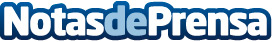 Ya a la venta ‘Sones de Iemanyá’, la nueva novela de JB Rodríguez AguilarEl escritor y traductor madrileño JB Rodríguez Aguilar presenta ‘Sones de Iemanyá’, su nueva y cuarta novela. La música y el mar se dan la mano para desplegar esta ficción entre dos aguas: la del realismo mágico y la de la conmovedora realidadDatos de contacto:Editorial FalsariaNota de prensa publicada en: https://www.notasdeprensa.es/ya-a-la-venta-sones-de-iemanya-la-nueva-novela_1 Categorias: Nacional Literatura http://www.notasdeprensa.es